ОТЧЕТ о деятельности Антитеррористической комиссии  Нижневартовского района в 2017 году(в 1 полугодии 2017 года)1. Краткие результаты анализа обстановки, складывающейся на территории муниципального образования. Краткая характеристика состояния преступности в данной сфере.1. В 2017 году (в 1 полугодии 2017 года) основными угрозообразующими факторами на территории района являлись:- функционирование в регионе потенциально-опасных объектов ТЭК, имеющих стратегическую значимость для экономического потенциала России. (Руководители объектов ТЭК расположенных на территории Нижневартовского района являются членами АТК района, и принимают постоянное участие в совместных заседаниях АТК. В I полугодии проведено 3 заседания. Так же, совместно с сотрудниками МО МВД России «Нижневартовский», в апреле 2017 года проведено рабочее совещание по вопросу обеспечения безопасности на объектах ТЭК и организация пропускного режима на территории);- стабильный рост миграционных потоков из стран среднеазиатского и северокавказского регионов.(В целях усиления контроля в сфере миграционных отношений, выявления и пресечения нарушений миграционного законодательства, контроля за развитием ситуации в сфере миграции и недопущения роста ксенофобии, как среди граждан Российской Федерации, так и среди иностранных граждан, сотрудниками ОВМ МОМВД России «Нижневартовский» во взаимодействии с заинтересованными ведомствами на постоянной основе проводятся оперативно-профилактические мероприятия. Так за текущий период 2017 года проведены комплексные оперативно-профилактические мероприятия «Нелегальный мигрант», «Нелегал-2017», «Сирийский конфликт». На территории обслуживания МОМВД России «Нижневартовский» не выявлено фактов радикально настроенных групп населения; деструктивных общественных организаций; а также проживающих граждан, отбывших наказание за преступления террористической направленности, членов их семей и родственников);- проведение крупных спортивных и общественно-политических мероприятий в том числе всероссийского уровня. (В I полугодии 2017 года, указанных мероприятий не проводилось).Кроме того, при выполнении задач по пресечению и ликвидации последствий чрезвычайных ситуаций террористической направленности существенное влияние на оперативные действия правоохранительных органов и служб спасения может оказать ряд географических и экономических факторов, связанных с большой заболоченностью местности, низкой плотностью населения основной части района, отсутствие на территории района постоянно дислоцированных формирований ВС Российской Федерации.2. В отчетном периоде обстановка на территории Нижневартовского района в сфере противодействия терроризму существенных изменений не претерпела, террористических актов не допущено.По состоянию на «08» июня 2017 года зарегистрировано:- 0 преступлений, предусмотренных ст. 205, 205.1/2/3/4/5, 206, 208, 211, 277, 278, 279, 295 (1), 317 (2), 318 (3), 360 УК РФ (АППГ-0);- 0 преступлений, предусмотренных ст. 282 УК РФ (АППГ-0);- 1 преступлений, предусмотренных ст. 207 УК РФ (АППГ-0).Из них:- 1 преступлений раскрыты (лица задержаны и помещены в СИЗО);- 0 уголовных дел приостановлены по п.2 ст.208 УПК РФ (в связи с розыском лиц);- 1 уголовное дело находится в производстве (направлено в суд). 2. Организация мониторинга политических, социально-экономических и иных процессов, оказывающих влияние на ситуацию в области противодействия терроризму, анализ и учет его результатов при организации деятельности АТК МО.Меры, принятые по повышению эффективности мониторинга.2.1. В целях организации системного мониторинга политических, социально-экономических и других процессов, оказывающих влияние на ситуацию в сфере противодействия терроризму и совершенствования межведомственного информационного взаимодействия в указанной сфере, качественного анализа уровня террористической активности и степени террористической угрозы:- решением внеочередного совместного заседания Антитеррористической комиссии Нижневартовского района  и Оперативного штаба в Нижневартовском районе   (протокол от 24.05.2017 № 40/32) утвержден «Регламент осуществления мониторинга общественно-политических, социально-экономических и иных процессов, оказывающих влияние на ситуацию в сфере противодействия терроризму в Нижневартовском районе» (далее - Регламент), разработанный с учетом особенностей муниципального образования. Регламент направлен руководителям структурных подразделений администрации района и главам городских и сельских поселений района, для исполнения;- рассмотрение результатов мониторинга запланировано на III квартал 2017 года, на заседании АТК Нижневартовского района.2.2. Во исполнение принятых решений Аппаратом АТК Нижневартовского района, согласно пунктов Регламента, осуществляется (ежемесячно) сбор сведений от исполнителей.Обобщенная информация (ежеквартально) предоставляется в АТК Нижневартовского района. При необходимости проблемные вопросы, требующие принятия мер оперативного реагирования, вносятся руководителем Оперативной группы на рассмотрение в ходе совместных заседаний Комиссии.Кроме того, в целях изучения общественного мнения населения Нижневартовского района по вопросам оценки реализуемых органами исполнительной власти и органами местного самоуправления мер по профилактике террористических проявлений и обеспечения безопасности граждан в декабре 2016 года принято участие в проведении социологического исследования по вопросу «Мнения жителей района о терроризме  и безопасности».Информация о результатах проведенного исследования прилагается (Приложение №3).3. Принятые распорядительные документы регулирующие антитеррористическую деятельность в муниципальном образовании.Результаты проведенных мероприятий по исполнению федерального законодательства в части обязательности исполнения решений АТК, мероприятий по антитеррористической защищенности объектов.Актуализация планов действий органов местного самоуправления при установлении уровней террористической опасности.В Нижневартовском районе в 2017 году (в 1 полугодии 2017 года) в сфере профилактики терроризма приняты:3.1. 12 нормативных актов района, в том числе: 3.1.1.  Постановления администрации района:- от 31.01.2017 №93 «Об утверждении Положения и состава межведомственной комиссии по обследованию мест массового пребывания людей, расположенных на территории района»;- от 16.03.2017 №511 «О внесении изменения в приложение к постановлению администрации района от 11.12.2015 № 2445 «О создании межведомственной комиссии по обследованию и категорированию объектов спорта, включенных в реестр объектов возможных террористических посягательств, расположенных на территории Нижневартовского района» (изменен фамильный состав комиссии);- от 22.03.2017 №569 «О Комплексном плане мероприятий по информационному противодействию терроризму в Нижневартовском районе и реализации плана противодействия идеологии терроризма в Российской Федерации на 2017–2018 годы».3.1.2.  Распоряжения администрации района:- от 10.02.2017 №70-р «О принятии участия в подготовке и проведении мероприятий (учений, тренировок) антитеррористической направленности и утверждении Алгоритма действий представителя администрации района − члена Оперативной группы в Нижневартовском районе при угрозе (совершении) террористического акта на территории муниципального образования»;- от 15.02.2017 № 80-р «О мерах по оперативному решению вопросов жизнеобеспечения района и его жителей, обеспечению комплексной безопасности в выходные и нерабочие праздничные дни 22 ‒ 27 февраля 2017 года»;- от 22.02.2017 №91-р «О внесении изменения в распоряжение от 15.02.2017 № 80-р администрации района «О мерах по оперативному решению вопросов жизнеобеспечения района и его жителей, обеспечению комплексной безопасности в выходные и нерабочие праздничные дни 22 ‒ 27 февраля 2017 года» (внесены изменения в график дежурств ответственных от администрации Нижневартовского района);- от 28.02.2017 № 93-р «О внесении изменения в приложение 1 к распоряжению администрации района от 18.12.2013 № 1054-р «Об утверждении Положения об отделе по вопросам общественной безопасности администрации района» (внесены изменения в соответствии с указанием Антитеррористической комиссии Ханты-Мансийского автономного округа – Югры «О планировании деятельности АТК муниципальных образований в 2017 году» от 21.12.2016 № 01-исх-ОБ-30040);- от 03.03.2017 №103-р «О мерах по оперативному решению вопросов жизнеобеспечения района и его жителей, обеспечению комплексной безопасности в нерабочий праздничный день 8 марта 2017 года»;- от 03.03.2017 №106-р «О признании утратившим силу распоряжения администрации района от 24.01.2014 № 22-р «Об утверждении комплексного плана мероприятий по информационному противодействию терроризму в Нижневартовском районе на 2014–2018 годы»;- от 17.03.2017 №130-р «О внесении изменения в приложение к распоряжению администрации района от 30.12.2016 № 832-р «Об основных мероприятиях администрации района на 2017 год» (Внесены изменения в приложения. Добавлен раздел II. Вопросы для рассмотрения главой района». Включен вопрос по рассмотрению вопросов «Комплексного плана противодействия идеологии терроризма в Российской Федерации на 2013–2018 годы»);- от 02.06.2017 №365-р «О признании утратившим силу распоряжения администрации района от 29.04.2014 № 281-р «О порядке действий органов местного самоуправления района при установлении уровней террористической опасности на территории (отдельных участках территории, объектах) Нижневартовского района»;- от 02.06.2017 №367-р «О мерах по оперативному решению вопросов жизнеобеспечения района и его жителей, обеспечению комплексной безопасности в нерабочие праздничные дни с 09 июня – 13 июня 2017 года».Указанные нормативные акты направлены на:- 8 профилактику терроризма;- 1 минимизацию и ликвидацию последствий террористических;- 1 совершенствование организационно-управленческой деятельности и кадровой работы;- 0 по иным вопросам, относящимся к компетенции АТК муниципального образования.3.2. В период с «18» мая 2017 года по «31» мая 2017 года прокуратурой Нижневартовского района проведена проверка деятельности администрации Нижневартовского района в сфере соблюдения требований антитеррористической защищенности мест массового пребывания людей, определенных постановление Правительства Российской Федерации от 25 марта 2015 года № 272 «Об утверждении требований к антитеррористической защищенности мест массового пребывания людей и объектов (территорий), подлежащих обязательной охране войсками национальной гвардии Российской Федерации, и форм паспортов безопасности таких мест и объектов (территорий)».По результатам проведенных мероприятий:- прокуратурой района внесено представление об устранении нарушений закона (исх. 07-05-2017 от 29.05.2017).Указано на отсутствие в  программе «Профилактика экстремизма, гармонизация межэтнических и межкультурных отношений в Нижневартовском районе на 2017 - 2019 г.г.», утвержденной постановлением администрации района от 31.10.2016 №2491. Указано, что среди целей и задач программы, социальная и культурная адаптация мигрантов отсутствует.Указано на позднее внесение в изменений в Устав Нижневартовского района (дата внесении изменений 17.04.2017), во исполнение решения Антитеррористической комиссии ХМАО-Югры от 06.02.2017 №80/58 ДСП.Указано на нарушение требований ст,5.2 Федерального закона от 06.03.2006 №35-Ф3 «О противодействии терроризму», в части того что не разработана и не реализуется муниципальная программа в области профилактики терроризма, а также минимизации и (или) ликвидации последствий его проявлений. (В прокуратуру направлен ответ о том, что в настоящее время готовится проект постановления о внесении изменении, в Муниципальную программу «Профилактика экстремизма, гармонизация межэтнических и межкультурных отношений в Нижневартовском районе на 2017–2019 годы», в части включения в нее мероприятий предусмотренных муниципальными программами в области терроризма и ее переименовании в муниципальную программу по экстремизму-терроризму).3.3. Аппаратом АТК Нижневартовского района актуализирован «План действий органа местного самоуправления «Нижневартовский район» при установлении уровней террористической опасности на территории  (отдельных участках территории, объектах) района» (далее – План), который утвержден решением внеочередного совместного заседания Антитеррористической комиссии Нижневартовского района  и Оперативной группы в Нижневартовском районе (протокол от 24.05.2017 № 40/32).Практическая апробация актуализированного Плана осуществлена в ходе учебно-тренировочных занятий с Аппаратами АТК муниципальных образований 31.05.2017.4. Сведения о реализации на территории муниципального образования программ (подпрограмм, планов комплексных мероприятий) в области профилактики терроризма, минимизации и (или) ликвидации последствий его проявленийВ Нижневартовском районе разработаны и реализуются 2 плана и 3 программы:- план комплексных мероприятий по профилактике терроризма и реализации на территории района Концепции противодействия терроризму в Российской Федерации на период 2015–2020 годов, утверждённый постановлением администрации Нижневартовского района от 27.05.2015 №893 «Об утверждении Плана комплексных мероприятий по профилактике терроризма и реализации на территории района Концепции противодействия терроризму в Российской Федерации на период 2015– 2020 годов» (с изменениями – постановление администрации района от 19.07.2016 №1739);- план мероприятий по информационному противодействию терроризму в Нижневартовском районе и реализации плана противодействия идеологии терроризма в Российской Федерации на 2017–2018 годы, утверждённый постановлением администрации Нижневартовского района от 22.03.2017 №569 « О Комплексном плане мероприятий по информационному противодействию терроризму в Нижневартовском районе и реализации плана противодействия идеологии терроризма в Российской Федерации на 2017–2018 годы»;- муниципальная программа «Развитие образования в Нижневартовском районе на 2014–2020 годы» утверждена постановлением администрации Нижневартовского района от 02.12.2013 №2554 (с изменениями - постановление администрации района от 30.12.2016 N 3134);- муниципальная программа «Развитие физической культуры и спорта в Нижневартовском районе на 2014–2020 годы», утверждена постановлением администрации Нижневартовского района от 25.11.2013 №2489 (с изменениями - постановление администрации района от 08.06.2016 N 1464);- муниципальная программа Муниципальная программа «Развитие культуры и туризма в Нижневартовском районе на 2014–2020 годы» утверждена постановлением администрации Нижневартовского района от 27.11.2013 №2508 (с изменениями - постановление администрации района от 30.12.2016 N 3071)Примечания: Информация об освоении денежных средств направлена в таблице (в формате Excel).5. Результаты реализации мероприятий по организации антитеррористической защищенности мест массового пребывания людей, объектов жизнеобеспечения, транспортной инфраструктуры и транспортных средств, ТЭК и иных объектов возможных террористических посягательств.В соответствии с Постановлением Правительства РФ от 25.03.2015 № 272, 17 февраля 2017 года проведено обследование объекта ООО «Санаторий «Нефтяник Самотлора» относящийся к категории иные объекты с массовым пребыванием граждан. Паспорт безопасности разработан и находится на согласовании.Объекты водоснабжения и водоотведения расположенные на территории  не подпадают под действие Постановления Правительства РФ от 23.12.2016 № 1467 «Об утверждении требований к антитеррористической защищенности объектов водоснабжения и водоотведения, формы паспорта безопасности объекта водоснабжения и водоотведения и о внесении изменений в некоторые акты Правительства Российской Федерации»6. Информация о проведенных заседаниях АТК муниципального образования.По состоянию на «20» июня 2017 года проведено 3 заседаний АТК муниципального образования, из них 3 заседаний проведено совместно с Оперативной группой Нижневартовского района.24 мая 2017 года проведено внеочередное совместное заседания АТК и Оперативной группы Нижневартовского района.6.1) Совместное заседание АТК и Оперативной группы в муниципальном образовании (протокол от «28»февраля 2017 года № 38/30).Рассмотренные вопросы:1) Об итогах реализации «Плана комплексных мероприятий по профилактике терроризма и реализации на территории района Концепции противодействия терроризму в Российской Федерации на период 2015– 2020 годов» в 2016 году.2)	О выработке мер по совершенствованию деятельности органов местного самоуправления в сфере профилактики терроризма в части реализации полномочий, предусмотренных ст. 5.2 Федерального закона от 6 марта 2006 года № 35-ФЗ «О противодействии терроризму» и итогах работы Антитеррористической комиссии района в 2016 году.3) О ходе реализации «Комплексного плана мероприятий по информационному противодействию терроризму в Нижневартовском районе на 2014–2018 годы» в 1 квартале 2017 года.4) Об утверждении «Реестра объектов возможных террористических посягательств, расположенных на территории Ханты-Мансийского автономного округа – Югры» (по Нижневартовскому району).5) Об исполнении решений Национального антитеррористического комитета, Антитеррористической комиссии ХМАО – Югры и Антитеррористической комиссии Нижневартовского района.6.2) Совместное заседание АТК и Оперативной группы в муниципальном образовании (протокол от «17»апреля 2017 года № 39/31).Рассмотренные вопросы:1) О дополнительных мерах по обеспечению антитеррористической безопасности на территории Нижневартовского района в ходе подготовки и проведения праздничных мероприятий, посвященных Празднику весны и труда, 72-й годовщине Победы в Великой Отечественной войне 1941 - 1945 годов.2)	О готовности сил и средств Оперативной группы, медицинских, аварийно-спасательных и других оперативных дежурных служб района к действиям при чрезвычайных ситуациях во время праздничных мероприятий, посвященных Празднику весны и труда, 72-й годовщине Победы в Великой Отечественной войне 1941 – 1945 годов._3) Об эффективности принимаемых хозяйствующими субъектами мер по реализации требований Федерального закона от 9 февраля 2007 года № 16-ФЗ в отношении объектов транспортной инфраструктуры и транспортных средств, расположенных на территории муниципального образования.4) Об антитеррористической защищенности объектов жизнеобеспечения, расположенных в районе, внесенных в Реестр объектов возможных террористических посягательств.5) Об эффективности деятельности в ходе реализации постановления Правительства Российской Федерации от 25 марта 2015 г. № 272, регламентирующего требования по обеспечению антитеррористической защищенности объектов (территорий).6) О ходе реализации «Комплексного плана мероприятий по информационному противодействию терроризму в Нижневартовском районе на 2014–2018 годы» во 2 квартале 2017 года.7) Об исполнении решений Национального антитеррористического комитета, Антитеррористической комиссии ХМАО-Югры и Антитеррористической комиссии Нижневартовского района.6.3) Внеочередное совместное заседание АТК и Оперативной группы в муниципальном образовании (протокол от «24»мая 2017 года № 40/32)Рассмотренные вопросы:1) О дополнительных мерах по обеспечению антитеррористической безопасности объектов жизнеобеспечения и массового пребывания людей в ходе подготовки и проведения праздничных мероприятий, посвящённых Дню России и 89-й годовщины со дня образования Нижневартовского района.2) О готовности сил и средств Оперативной группы в районе, медицинских, аварийно-спасательных и других оперативных дежурных служб района к действиям при чрезвычайных ситуациях во время мероприятий, посвящённых Дню России и 89-й годовщины со дня образования Нижневартовского района.3) Об обеспечении безопасности функционирования критически важных объектов, расположенных на территории района в ходе подготовки и проведения общественно-политических и праздничных мероприятий.4) Об исполнении решений Антитеррористической комиссии ХМАО – Югры и Антитеррористической комиссии Нижневартовского района.2. В ходе проведения указанных заседаний Комиссии:1) Рассмотрено 14 вопросов, из них по тематике:- 1 АТЗ объектов транспортной инфраструктуры и транспортных средств;- 0 АТЗ объектов топливно-энергетического комплекса;- 0 АТЗ иных объектов;- 3 АТЗ мест массового пребывания людей (в т.ч. реализация ПП РФ по АТЗ объектов, реализация Плана комплексных мероприятий по профилактике терроризма, рассмотрение Реестра объектов возможных террористических посягательств, устранение выявленных недостатков в АТЗ ММПЛ);- 2 АТЗ объектов, задействованных в проведении важных общественно-политических и спортивных мероприятий (в т.ч. 1 мая, 9 мая, День России, День знаний, Единый день голосования, День народного единства, новогодние и рождественские праздники. иные важные мероприятия различного уровня значимости);- 2 реализации мероприятий Комплексного плана противодействия идеологии терроризму (в т.ч. рассмотрение результатов мониторинга, социологических исследований, реализация каких-либо иных «точечных» мероприятий в сфере противодействия идеологии терроризма);- 0 противодействия деятельности международных террористических организаций;- 3 исполнения решений НАК, АТК ХМАО – Югры и АТК МО;- 2 организационных вопросов (в т.ч. утверждение документов, планов, отчетов, программ и т.п.);- 1 иное.2) Заслушаны 48 должностных лиц, из них:- 22 членов АТК муниципального образования;- 4 представителей иных подразделений территориальных органов федеральных органов исполнительной власти не входящих в состав АТК МО;- 17 иных должностных лиц;- 5 руководителей хозяйствующих субъектов в различных сферах деятельности.7. Перечень постоянно действующих рабочих групп АТК муниципального образования, краткие результаты их деятельности. Постановлением администрации Нижневартовского района от 13.09.2016 №2146 « О внесении изменений в приложения к постановлению администрации района от 09.06.2014 № 1124 «Об Антитеррористической комиссии Нижневартовского района», утвержден перечень постоянно действующих рабочих групп Антитеррористической комиссии Нижневартовского района и их состав, а именно:7.1. По профилактике террористических угроз, минимизации их последствий и обеспечению антитеррористической защищенности объектов жилищно-коммунального хозяйства, транспорта, объектов энергетики и топливно-энергетического комплекса.Руководитель рабочей группы Заместитель главы района по жилищно-коммунальному хозяйству и строительству Фенский Виталий Сергеевич.Проведено 1 заседание ПДРГ:7.1.1) заседание (протокол от «22»марта 2017 года № 1)Рассмотренные вопросы:1) о принимаемых мерах по обеспечению транспортной безопасности на объектах дорожного хозяйства, расположенных в Нижневартовском районе;2) о проведении мониторинга текущего состояния инженерно-технической укрепленности и антитеррористической защищенности объектов жилищно-коммунального комплекса, находящихся в районе, на соответствие требованиям федерального законодательства	7.1.2) Во II квартале запланировано заседание на 27.06.2017.Планируемые к рассмотрению вопросы:1) О принимаемых мерах по обеспечению района круглосуточной телефонной связью;2) О принимаемых мерах по обеспечению контроля эксплуатации и антитеррористической защищенности объектов энергетического комплекса;3) Об исполнении ранее принятых решений постоянно действующей рабочей группы АТК Нижневартовского района по профилактике террористических угроз, минимизации их последствий и обеспечению антитеррористической защищенности объектов жилищно-коммунального хозяйства, транспорта, объектов энергетики и топливно-энергетического комплекса.7.2. По профилактике террористических угроз, минимизации их последствий и обеспечению антитеррористической защищенности объектов массового пребывания людей (образования, здравоохранения, спорта, социальной сферы, культуры)Руководитель рабочей группы Заместитель главы района по социальным вопросам Липунова Оксана Васильевна.Проведено 2 заседания ПДРГ:7.2.1) заседание (протокол от «22»марта 2017 года № 1)Рассмотренные вопросы:1) о реализации постановления Правительства Российской Федерации от 06.03.2017 № 202 «Об утверждении требований к антитеррористической защищенности объектов спорта и формы паспорта безопасности объектов спорта;2) о соблюдении требований:- федерального закона от 23 июля 2013 года № 192 – ФЗ, а также постановления Правительства РФ от 18 апреля 2014 года № 353 в период подготовки и проведения на территории Нижневартовского района официальных спортивных мероприятий;- за практической реализацией заинтересованными хозяйствующими субъектами;- постановлений Правительства РФ от 06 марта 2015 года № 202, от 18 апреля 2014 года № 353, приказов Министерства спорта РФ от 21 сентября 2015 года № 895 и от 30 сентября 2015 года № 921 на объектах спорта, расположенных на территории Нижневартовского района;3) об обеспечении антитеррористической защищенности объектов спорта в ходе подготовки и проведения мероприятий различного уровня;4) о реализации мероприятий по противодействию идеологии терроризма на территории Нижневартовского района;5) об обеспечении антитеррористической защищенности объектов образования и молодежной политики в ходе подготовки и проведения мероприятий различного уровня;6) о реализации мероприятий по противодействию идеологии терроризма на территории Нижневартовского района;7) об обеспечении антитеррористической защищенности объектов культуры и искусства в ходе подготовки и проведения мероприятий различного уровня;8) о реализации мероприятий по противодействию идеологии терроризма на территории Нижневартовского района.7.2.2) заседание (протокол от «22»мая 2017 года №2)Рассмотренные вопросы:1) о реализации постановления Правительства Российской Федерации от 06.03.2017 № 202 «Об утверждении требований к антитеррористической защищенности объектов спорта и формы паспорта безопасности объектов спорта;2) о соблюдении требований:- федерального закона от 23 июля 2013 года № 192 – ФЗ, а также постановления Правительства РФ от 18 апреля 2014 года № 353 в период подготовки и проведения на территории Нижневартовского района официальных спортивных мероприятий;- за практической реализацией заинтересованными хозяйствующими субъектами;- постановлений Правительства РФ от 06 марта 2015 года № 202, от 18 апреля 2014 года № 353, приказов Министерства спорта РФ от 21 сентября 2015 года № 895 и от 30 сентября 2015 года № 921 на объектах спорта, расположенных на территории Нижневартовского района;3) об обеспечении антитеррористической защищенности объектов спорта в ходе подготовки и проведения мероприятий различного уровня;4) о реализации мероприятий по противодействию идеологии терроризма на территории Нижневартовского района;5) об обеспечении антитеррористической защищенности объектов образования и молодежной политики в ходе подготовки и проведения мероприятий различного уровня;6) о реализации мероприятий по противодействию идеологии терроризма на территории Нижневартовского района;7) об обеспечении антитеррористической защищенности объектов культуры и искусства в ходе подготовки и проведения мероприятий различного уровня;8) о реализации мероприятий по противодействию идеологии терроризма на территории Нижневартовского района.  7.3. По информационному сопровождению антитеррористической деятельности и информационному противодействию распространения идеологии терроризмаРуководитель рабочей группы Начальник пресс-службы администрации района Мартынова Александра Владимировна.Проведено 2 заседания ПДРГ:7.3.3. заседание (протокол от «15» марта 2017 года №1)Рассмотренные вопросы:1) О подготовке и размещении в СМИ информационных сообщений:- о деятельности органов местного самоуправления и спецслужб по обеспечению безопасности граждан от террористических угроз;- о работе правоохранительных органов в раскрытии преступлений по фактам заведомо ложных сообщений граждан об актах терроризма и неотвратимости наказания за их совершение (с приведением конкретных примеров);- по вопросам профилактики терроризма, пропаганды социально значимых ценностей и создания условий для мирных межнациональных и межрелигиозных (межконфессиональных) отношений, а также материалов направленного содержания, раскрывающих технологии привлечения к террористической деятельности с использованием сети Интернет.2) Об участии представителей муниципальных СМИ в региональных конкурсах профессионального мастерства3) О размещении в муниципальных СМИ информационных материалов о деятельности Антитеррористической комиссии Нижневартовского района и Оперативной группы при проведении мероприятий, направленных на повышение уровня антитеррористической защищенности объектов и населения автономного округа (в том числе при проведении антитеррористических учений и тренировок).7.3.4. заседание (протокол от «22»мая 2017 года №2)Рассмотренные вопросы:1) Об исполнении ранее принятых решений постоянно действующей рабочей группы АТК Нижневартовского района по информационному сопровождению антитеррористической деятельности и информационному противодействию распространения идеологии терроризма;2) О подготовке и размещении в СМИ информационных сообщений:- о деятельности органов местного самоуправления и спецслужб по обеспечению безопасности граждан от террористических угроз;- о работе правоохранительных органов в раскрытии преступлений по фактам заведомо ложных сообщений граждан об актах терроризма и неотвратимости наказания за их совершение (с приведением конкретных примеров);- по вопросам профилактики терроризма, пропаганды социально значимых ценностей и создания условий для мирных межнациональных и межрелигиозных (межконфессиональных) отношений, а также материалов направленного содержания, раскрывающих технологии привлечения к террористической деятельности с использованием сети Интернет.3) Об участии представителей муниципальных СМИ в региональных конкурсах профессионального мастерства4) О размещении в муниципальных СМИ информационных материалов о деятельности Антитеррористической комиссии Нижневартовского района и Оперативной группы при проведении мероприятий, направленных на повышение уровня антитеррористической защищенности объектов и населения автономного округа (в том числе при проведении антитеррористических учений и тренировок).План работы рабочих групп на 2017 год утвержден решением совместного заседания Антитеррористической комиссии Нижневартовского района и Оперативной группы в Нижневартовском районе (протокол от 16.12.2016 № № 37/29).Информация о реализации запланированных мероприятия в аппарат АТК Нижневартовского района предоставляется своевременно.8. Взаимодействие АТК муниципального образования с Оперативной группой в муниципальном образовании, его формы и результаты.С Оперативной группой в Нижневартовском районе (далее – ОГ), проводятся совместные заседания комиссий АТК. В I полугодии 2017 года проведено 3 совместных заседания. Налажен взаимный обмен информацией с руководством МОМВД России «Нижневартовский» (далее – МОМВД) и начальником 2 отдела (в г.Нижневартовске) РУФСБ России по Тюменской области (далее – ФСБ).Отработано взаимодействие АТК и ОГ в ходе проведенных 31.05.2017 учений по отработке действий при установлении уровней террористической опасности.При планировании и проведении общественно значимых и политических мероприятий, организуется обмен информацией с сотрудниками силовых структур, и назначается ответственное лицо от администрации района по вопросам взаимодействия.При обследовании и категорировании объектов возможных террористических посягательств и мест массового пребывания людей, присутствуют представители ФСБ, МОМВД и войск национальной гвардии. Перечень мест МПЛ согласован с ФСБ, МОМВД и руководством войск национальной гвардии.9. Состояние и результаты взаимодействия субъектов противодействия терроризму с общественными объединениями и религиозными организациями, другими институтами гражданского общества и гражданами. В Нижневартовском района с целью противодействия терроризму, организовано взаимодействие с представителя религиозных общин, а именно настоятелем местной православной религиозной организации «Приход храма в честь святителя Николая архиепископа Мир Ликийских Чудотворца», имам-хатыбом местной мусульманской организации «Махалля». Так же привлекаются члены Нижневартовского районного местного отделения всероссийской общественной организации «Молодая Гвардия Единой России», представители Нижневартовского районного отделения Ханты-Мансийского окружного отделения Всероссийской общественной организации ветеранов «Боевое братство», председатель татаро-башкирской общественной организации «Курай» Нижневартовского района. Представители указанных организаций при проведении лекций в образовательных организациях района, а так же при проведении культурно-массовых мероприятий.В части обеспечения безопасности при проведении массовых мероприятий района задействуются представители казачьих обществ района и члены ДНД.10. Организация контроля за исполнением решений НАК, АТК ХМАО – Югры и АТК муниципального образования. Меры, принятые по его совершенствованию.С целью контроля исполнения решений НАК, АТК ХМАО-Югры, и решений АТК Нижневартовского разработана форма, в которой отражаются данные поручения, срок исполнения и дата получения информации об исполнении.11. Повышение профессиональной компетенции должностных лиц, отвечающих за организацию в органах местного самоуправления мероприятий по профилактике терроризма, а также по минимизации и (или) ликвидации последствий его проявлений.11.1. В целях совершенствования профессиональной компетенции сотрудники Аппарата АТК Нижневартовского района и иные должностные лица, отвечающие за организацию работы в сфере профилактики терроризма 
(всего 15 человек), в I полугодии 2017 года, участий в учебно-методических мероприятиях (курсах повышения квалификации, семинарах, сборах), не принимали.12. Обследования (проверки) антитеррористической защищенности объектов, выявленные недостатки и принятые меры по их устранению.12.1. По состоянию на «15» июня 2017 года на территории муниципального образования проведено 33 обследований объектов, включенных в «Реестр объектов возможных террористических посягательств, расположенных на территории ХМАО – Югры», из них:1) МОВО филиала ФГКУ УФСВ Национальной гвардии России по ХМАО – Югре проведено 2 обследований объектов (АППГ – 55), из них:- 0 КВО (АППГ – 0);- 0 ПОО (АППГ – 0);- 0 ТЭК (АППГ – 0);- 0 учреждений спорта (АППГ – 0);- 2 мест массового пребывания людей (АППГ – 0), из них 0 объектов культа (АППГ – 0).- 0 учреждений образования (АППГ – 0);- 0 объектов ЖКХ (АППГ – 0);- 0 площадные (АППГ –0);- 0 учреждений культуры (АППГ – 0);- 0 учреждений здравоохранения (АППГ – 0);- 0 торгово-развлекательные центры (комплексы) (АППГ – 0);- 0 объекты гостиничной сфера (АППГ – 0);2) ОНДиПР (по Нижневартовскому району) УНДиПР ГУ МЧС России по ХМАО – Югре проведено 9 обследований объектов (АППГ – 55), из них:- 0 КВО (АППГ – 0);- 1 ПОО (АППГ – 0);- 7 ТЭК (АППГ – 4);- 0 учреждений спорта (АППГ – 3);- 0 мест массового пребывания людей (АППГ – 0), из них 0 объектов культа (АППГ – 0).- 0 учреждений образования (АППГ – 24);- 0 объектов ЖКХ (АППГ – 0);- 0 площадные (АППГ – 10);- 0 учреждений культуры (АППГ – 5);- 0 учреждений здравоохранения (АППГ – 1);- 0 торгово-развлекательные центры (комплексы) (АППГ – 2);- 0 объекты гостиничной сфера (АППГ – 1);- 1 иные объекты (АППГ - 0)3) 2 отделом (в г.Нижневартовске) Службы по ХМАО РУФСБ России по Тюменской области проведено 3 обследований объектов (АППГ – 14), из них:- 0 КВО (АППГ – 0);- 0 ПОО (АППГ – 0);- 2 ТЭК (АППГ – 8);- 0 учреждений спорта (АППГ – 0);- 0 мест массового пребывания людей (АППГ – 0), из них 0 объектов культа (АППГ – 0).- 0 учреждений образования (АППГ – 0);- 0 объектов ЖКХ (АППГ – 0);- 0 площадные (АППГ – 0);- 0 учреждений культуры (АППГ – 0);- 0 учреждений здравоохранения (АППГ – 0);- 1 торгово-развлекательные центры (комплексы)  (АППГ – 5);- 0 объекты транспортной инфраструктуры (АППГ –1).4) Прокуратурой Нижневартовского района проведено 0 обследований объектов (АППГ –0), из них:- 0 КВО (АППГ –0);- 0 ПОО (АППГ – 0);- 0 ТЭК (АППГ – 0);- 0 учреждений спорта (АППГ – 0);- 0 мест массового пребывания людей (АППГ – 0), из них 0 объектов культа (АППГ – 0).- 0 учреждений образования (АППГ – 0);- 0 объектов ЖКХ (АППГ – 0).5) Межведомственной комиссией района по обследованию мест массового пребывания людей, проведено обследование антитеррористической защищенности 19 объекта (АППГ – 18), из них:- 1 КВО (АППГ – 1);- 0 ПОО (АППГ – 0);- 2 ТЭК (АППГ – 0);- 2 площадные (АППГ – 1);- 3 учреждений спорта (АППГ – 5);- 2 мест массового пребывания людей (АППГ – 0), из них 1 объектов культа (АППГ – 0).- 1 учреждений образования (АППГ – 5);- 3 объектов ЖКХ (АППГ – 0);- 1 учреждений культуры (АППГ – 0);- 2 учреждений здравоохранения (АППГ – 1);- 1 торгово-развлекательные центры (комплексы) (АППГ – 5);- 1 объекты гостиничной сфера (АППГ – 1);- 1 иные объекты (АППГ - 0).12.2. По результатам проведенных мероприятий выявлено 27 недостатков (АППГ – 0), из них 8 недостатков выявлено составом Межведомственной комиссией Нижневартовского района (АППГ – 0).В адрес заинтересованных структур направлено 1 информационное письмо (АППГ – 0).Вынесено 4 предписаний (АППГ – 0) и 0 представлений (АППГ – 0).12.3. По состоянию на «15» июня 2017 года:- устранено 28 недостатков (АППГ – 0);- 0 должностных лиц привлечены к административной ответственности (АППГ – 0);- 0 должностных лиц привлечены к дисциплинарной ответственности (АППГ – 0).Составлено 4 административных протокола на юридических лиц (составил ОНДиПР (по Нижневартовскому району) УНДиПР ГУ МЧС России по ХМАО – Югре).Проведенные мероприятия, по выполнению собственниками объектов, по устранению выявленных недостатков будут проверены в октябре 2017 года, по истечении установленного срока (6 месяцев) устранения недостатков.13. Информация об устранении недостатков, выявленных составом Межведомственной рабочей группы АТК ХМАО – Югры в ходе контроля эффективности деятельности АТК муниципального образования.В I полугодии 2017 года, составом Межведомственной рабочей группы АТК ХМАО – Югры в ходе контроля эффективности деятельности АТК Нижневартовского района не выявлено.14. Иные значимые результаты о деятельности АТК муниципального образования.Во исполнение п.4.6 решения, предусмотренного совместным заседанием Антитеррористической комиссии Ханты-Мансийского автономного округа – Югры и Оперативного штаба в Ханты-Мансийском автономном округе – Югре (протокол от 04.10.2016№ 77/54ДСП) в Нижневартовском районе осуществляется работа по мониторингу сайтов сети Интернет на наличие информации, содержащей признаки террористической направленности.Работа в данном направлении проводиться пресс-службой администрации района, управлением образования и молодежной политики администрации района, управлением культуры администрации района.По состоянию на 01.06.2017 с помощью системы АИС «Поиск» проверено 203 сайта. С признаками террористической направленности, выявлено 25 сайтов, которые с помощью программного обеспечения направлены на экспертизу.На официальном сайте администрации района, а также в социальной сетях «Вконтакте», «Одноклассники», «Instsgram», «Twitter» было размещено 12 информационных материалов; в газете «Новости Приобья» опубликовано 7 информационных материалов; в эфире Телевидения Нижневартовского района вышло 19 новостных сюжетов (эфирная справка приложение №2)15. Предложения в АТК автономного округа по совершенствованию законодательства по вопросу профилактики терроризма.Приложение №5.Приложение 1СТАТИСТИЧЕСКИЕ ДАННЫЕ о работе Антитеррористической комиссии Нижневартовского районав 2017 году (в 1 полугодии 2017 года)(по сравнению с аналогичным периодом прошлого года)Приложение 2Эфирная справкао выходе в эфире телекомпании «ТНР» материалов по противодействию терроризму с января по июнь 2017г.Пояснительная запискао мероприятиях по информационно-пропагандистскому сопровождениюантитеррористической деятельности за 1 полугодие 2017годаОсуществлено продвижений в СМИ материалов 39:В том числе: на телевидении сюжетов 19инициатор – пресс-служба администрации района; выступающие – глава района Борис Александрович Саломатин, Елембаев Амангельды Досымович – Руководитель Оперативной группы в районе; сотрудники межмуниципального отдела Министерства внутренних дел Российской Федерации «Нижневартовский»; заместители главы района, начальники структурных подразделений администрации района; руководитель МКУ Нижневартовского района «Управление по делам ГО и ЧС», сотрудники аварийно-спасательных служб, действующих на территории района; темы выступлений – обеспечение антитеррористической безопасности объектов жизнеобеспечения и массового пребывания людей в ходе подготовки и проведения праздничных мероприятий.какие вопросы были затронуты – о проведении профилактических мероприятий, об эффективности деятельности постоянно действующих рабочих групп антитеррористической комиссии и другие.каналы трансляции – МБУ «Телевидение Нижневартовского района»;количество, время и дата повторов, на каких телевизионных каналах – 9 повторов на канале ТНР (РЕН-ТВ): 16.01.2017; 22.02.2017; 01.03.2017; 07.03.2017; 11.04.2017; 12.04.2017; 13.04.2017; 18.04.2017; 27.04.2017; 05.05.2017;17.05.2017; 25.05.2017; 02.06.2017; 05.06.2017; 06.06.2017; 07.06.2017.в печати 8:автор публикации – пресс-служба администрации района, пресс-служба МО МВД России «Нижневартовский»; корреспондент газеты А.П. Страбыкин.названия публикаций – «Объявление-ловушка», «Дежурим круглые сутки», «Бдительность чрезмерной не бывает», «Праздник без ЧП», «Дружить мы умеем», «Внимание, мошенник!», «Спасем от синего кита», «На наших улицах спокойно».какие вопросы были затронуты – о работе АТК района и Оперативной группы; о проведении профилактических мероприятий; об эффективности деятельности постоянно действующих рабочих групп антитеррористической комиссии; памятки жителям о действиях при обнаружении подозрительных предметах; обеспечение антитеррористической безопасности объектов жизнеобеспечения и массового пребывания людей в ходе подготовки и проведения праздничных мероприятий. в каких печатных изданиях опубликована информация –  газета «Новости Приобья»;тираж издания – 4676;даты публикации –  №50 от 13.05.2017, стр. 7; №45 от 27.04.2017, стр.1; №45 от 27.04.2017, стр.8; №43 от 22.04.2017, стр.2;№40 от 15.04.2017,стр.2; №40 от 15.04.2017, стр.8; №29 от 21.03.2017, стр.7; №28 от 18.03.2017, стр. 3.территория распространения – Нижневартовский район, г. Нижневартовск (частично).на сайтах информационных агентств и Интернет – изданиях 12:Снято (инициировано) роликов – 3 видеоролика (Видеоролик "Дети с плакатами "Террору нет!", хронометраж 10 секунд; видеоролик «Правила поведения при обнаружении бесхозных вещей№, хронометрах 27 секунд; видеоролик «Обращение к родителям – научить детей не поднимать чужие вещи, игрушки и другие бесхозные предметы» - хронометраж 22 секунды). Каждый ролик выходит в эфир до 2 раз в день.кто инициировал подготовку ролика/фильма - пресс-служба администрации района.Кроме того, Ежемесячно транслируются видео ролики «Правила поведения при обнаружении бесхозных вещей», «Обрушения к родителям - научите детей не поднимать чужие вещи, игрушки и тд.», «Дети с плакатами «Террору нет!». В течении года в праздничные дни запускается бегущая строка «В случае обнаружения бесхозных вещей и признаком подозрительного поведения отдельных лиц, просив Вас незамедлительно сообщать в местное отделение полиции по телефону: 02 или единую диспетчерскую службу 112».Приложение 3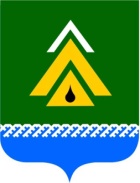 Российская ФедерацияХанты-Мансийский автономный округ(Тюменская область)Администрация Нижневартовского районаПРЕСС - СЛУЖБАОТЧЕТМнения жителей района о терроризме и безопасности.© Нижневартовский район2016 г.Тема: Мнения жителей района о терроризме  и безопасности. Цель:Определить состояние защищенности жителей района, доверие к участковым работникам полиции. Получение репрезентативной социологической информации по указанной теме для   оптимизации методов решения управленческих задач с учетом общественного мнения.Задачи исследования:Наличие фактов распространения  информации террористического характера в районеСамооценка уровня защищенности  жителей района, доверие к участковымУдовлетворенность деятельностью власти по обеспечению безопасностиОбъект исследования:	Взрослое население Нижневартовского района  электорального возраста (старше 18 лет).Методика исследования:	Сбор информации осуществлялся на основе применения стандартизированного интервью. Выборка случайная, стратифицированная по месту жительства и сфере  занятости респондентов. Обработка осуществлялась с помощью пакета прикладных программ SPSS.  Характеристика выборки Исследование проводилось в ноябре – декабре   2016 года.  Выборочная совокупность составила 460 человек, что составляет 2% от генеральной совокупности (население района старше 18 лет). Общая  выборка респондентов производилась в случайном порядке.Рис.1.  Территория опроса. Поселения Нижневартовского района(%,  N=460).     Возрастная структура опрошенных респондентов представлена на рис. 2.Рис.2.  Возраст респондентов(%,  N=460).Рис.3. Занятость респондентов. %, N=460(в категорию «другое» большей частью попали респонденты, которые не пожелали отмечать, где работают)О терроризме в районе. В процессе опроса общественного мнения жителям района не приходилось объяснять, что это такое. Актуальность этой проблемы растет во всем мире, население все чаще чувствует себя беспомощным перед этой бедой. Жители Нижневартовского района на вопрос: «Как Вы думаете, возможны ли террористические акты в нашем районе?» ответили:								     2016 г.		2014 гЭто практически невозможно	 – 15,3%		  9,1%Это маловероятно			 – 38,3%		38,5%Возможны				 – 17,6%		19,0%Затрудняюсь ответить		 – 28,8%		33,4%По сравнению с ситуацией в конце 2014 года, можно отметить, что жители района стали чаще думать, что террористические акты невозможны  на нашей территории. Более половины опрошенных респондентов (53,6%), считают, что это невозможно или маловероятно. Учитывая то, что практически каждый третий россиянин (34%) опасается террористических актов, можно предположить, жители Нижневартовского района чувствуют себя более защищенными, чем жители других регионов страны (в отношении террористических актов). По той же информации ВЦИОМ,  в конце 2015 года,  опасения стать жертвами терактов испытывали 65% опрошенных. Следует отметить, что опасениям стать жертвой террористов более подвержены те респонденты, которые следят за  ситуацией в Сирии, чем те, кто происходящим не интересуется. Это отличительная черта современного терроризма, -  когда волны напряженности в обществе от содеянного значительно увеличивают свой эффект  после многократного повторения в различных СМИ. 	На вопрос: «Приходилось ли Вам в течение последних 12 месяцев лично сталкиваться с информацией, которую распространяют террористические организации?» жители района ответили:Рис.3. Распределение ответов на вопрос: «Приходилось ли Вам сталкиваться с информацией, которую распространяют террористические организации?» %, N= 459						2016 г 		2014 гЧасто 				– 0,7%		1,4%Время от времени	 	– 1,3%		2,1%            Очень редко 			– 2,6%		2,7%Никогда 				– 58,4%		63,5%Раньше такое было,сейчас – нет  			- 3,7%		2,1%Затрудняюсь ответить 	– 32,2%		17,1%Нет ответа			 – 1,15		11,1%Чаще всего с информацией, распространяемой террористическими организациями, сталкиваются молодые люди 17-20 лет. Только 39% опрошенных молодых людей этого возраста отметили, что никогда не сталкивались с подобной информацией. Эта же возрастная группа чаще других отмечала, что «раньше такое было, сейчас – нет», т.е. снижение частоты появления такого рода информации, прежде всего в интернете. Увеличилось количество респондентов, которые не смогли ответить на вопрос. Один из комментариев по этому поводу: «Откуда я знаю, чья это информация, кто ее распространяет?». Действительно, если с официальными СМИ все понятно, там не может быть размещена такого рода информация, - как ориентироваться среди множества брошюр, которые распространяются в ручном режиме, или чей, в действительности,  блог, статью, сообщение в соцсетях мы читаем в интернете?  Наиболее активно молодые люди вербуются в террористические организации через социальные сети,  зачастую не понимая этого. 44,4% опрошенных молодых людей до 20 лет и 40% молодежи от 20 до 30 лет не смогли ответить на вопрос, сталкивались ли они с информацией, которую распространяют террористические организации.  Оценка самоощущения граждан в сфере общественной безопасности. Доверие участковым.Обеспечение общественной безопасности в районе направлено на обеспечение личной безопасности каждого гражданина и служит непременным условием поддержания надежного общественного порядка. Таким образом, общественную безопасность можно определить как состояние обеспеченности общества мерами охраны и механизмом их реализации от преступных посягательств и негативных социальных явлений. Оценка мер, предпринимаемых властью для обеспечения безопасности граждан, вызвала определенные трудности, почти половина опрошенных не смогли оценить эту сферу деятельности. Распределение ответов на вопрос: «Считаете ли Вы достаточными меры, предпринимаемые властью для Вашей безопасности?»:Да – 38,3%Нет – 17,6%Затрудняюсь ответить – 44,1%Почти половина опрошенных нами респондентов не смогли определиться, насколько достаточны меры, принимаемые властью для безопасности граждан. На ответы не могли не повлиять недавние события, связанные с безопасностью транспортных перевозок детей в ХМАО, отсутствие участковых представителей полиции в отдаленных поселках. Комментарии:- «У меня внучка, школьница, спортом занимается. На соревнования выезжают часто, кто как может, кто своим транспортом, кто на рейсовых автобусах, даже на попутках бывает приходится ездить детям» (Новоаганск)- «Участковый у нас вроде есть, но у него большая территория. Тревожная кнопка есть, но когда он приедет из Излучинска? Нужен свой участковый.  (Ваховск, аналогичные замечания в других поселениях).Тем не менее общий уровень удовлетворенности деятельностью власти по обепечению безопасности граждан в текущем году выше, чем, в 2014г.«Удовлетворены ли Вы в целом деятельностью органов власти по обеспечению безопасности граждан?»					2016 г.		2014 г.Да 				– 25,7%		17,3%Скорее да, чем нет 	– 42,4%		43,2%Скорее нет, чем да 	– 18,9%		19,0%Не удовлетворен 	– 10,0%		  9,8%Нет ответа  		- 3,0%		   3,6%Рис.4. Удовлетворенность деятельностью власти по обеспечению безопасности граждан – динамика 2011 – 2016 гг. %.Уровень удовлетворенности деятельностью органов власти по обеспечению безопасности  составляет 68,1% , - наиболее высокий процент с 2010 года.  Индекс выше 100 – практически во всех поселениях района (в отличие от 2014 года, когда в Агане количество отрицательных оценок превышало количество положительных оценок деятельности власти по обепечению безопасности. Более всего удовлетворены деятельностью власти в сфере безопасности жители Новоаганска, Варьегана, Излучинска, (см. рис. 5).Рис.5. Индекс удовлетворенности деятельностью власти по обеспечению безопасности граждан. Показатель меньше 100 – преобладание отрицательных оценок над положительными. Первый столбец – 2014 год, второй столбец – 2016 год Снижение уровня удовлетворенности: в Покуре (в 2016 году на 11% больше отрицательных оценок, чем в 2014 году), Вате (на 16% больше отрицательных оценок, чем в 2014 году), Зайцевой Речке (на 5,6% больше отрицательных оценок).На вопрос о доверии своему участковому работнику полиции респонденты ответили:Таблица 5Средний уровень доверия работникам местной полиции в районе – 50,2%.  Уровень недоверия снизился с 2014 года, но вдвое выросло количество респондентов, которые ответили, что «у нас нет участкового».  Отвечали так и в тех поселениях, где участковый есть, но «формально», реально его не видели, не знают. Жители поселков считают, что нормально работать участковый может только в том случае, если проживает в той же деревне, селе, где работает. 	Более 70% опрошенных в Агане, Покуре и Вате заявили, что у них нет участкового.	По сравнению с исследованием 2014 года, снизилось количество тех, кто не доверяет  участковому в Ваховске (раньше рейтинг был отрицательный, когда количество тех, кто не доверяет, было выше количества тех, кто доверяет). В Новоаганске и Варьегане, как и прежде, очень высокий уровень доверия участковым работникам полиции.По информации Всероссийского центра изучения общественного мнения, на общероссийском уровне доверие и оценки работы полиции в последние несколько лет остаются на максимальном уровне. Доверие к сотрудникам полиции своего региона в 2016 г. выражают 47% россиян (в 2015 г. – 46%).  Уровень доверия и оценок деятельности полиции различается у тех, кто знает и не знает своего участкового инспектора. Опрошенные, знающие о том, кто является их участковым, а еще более те, кто знаком с ним лично, чаще дают положительные ответы в вопросах о доверии. Уровень ощущения безопасности нашими гражданами является тем индикатором, который лишь отчасти зависит от качества работы правоохранительных органов, и полиции в частности. Многие факторы: и экономическая стабильность, и внешнеполитическая напряженность и многое другое оказывают влияние на него и на удовлетворенность жизнью в целом.  Основные факторы потенциальной напряженности остаются прежними: алкоголизм в отдаленных поселениях, места компактного проживания мигрантов и вахтовиков, трудовая конкуренция.  Приложение 4ИНФОРМАЦИЯ о выделенных финансовых средствах на реализацию в 2017 году/первом полугодии 2017 года комплексных мероприятий по профилактике терроризма (в т.ч. по информационно-пропагандистскому сопровождению антитеррористической деятельности) Приложение 5ПРЕДЛОЖЕНИЯ по совершенствованию нормативных, правовых актов в сфере профилактики терроризма№ п/пНаименование постановления Правительства РФКоличество объектов включенныхв Реестр (Перечень)Результаты категорирования(количество)Результаты категорирования(количество)Результаты категорирования(количество)Результаты категорирования(количество)Результаты категорирования(количество)Результаты паспортизации(количество)Результаты паспортизации(количество)№ п/пНаименование постановления Правительства РФКоличество объектов включенныхв Реестр (Перечень)1 категория2 категория3 категория4 категорияКатегорированиене проведеноРазработано паспортов безопасностиУтверждено паспортов безопасности1ПП РФ от 06.03.2015 № 20223-2615-23232ПП РФ от 25.03.2015 № 272, из них:- площадные объекты10127--1010- торговые и торгово-развлекательные центры (комплексы)4-13--44- рынки--------- объекты гостиничной сферы1--1--11- объекты органов власти и управления4--4--44- объекты культа5-14--55- иные объекты с массовым пребыванием граждан1--1--1-3ПП РФ от 23.12.2016 № 146724-----24244ПП РФ от 11.02.21017 № 17624-----2424Глава Нижневартовского района,Председатель Антитеррористической комиссииНижневартовского районаБ.А. Саломатин№п/пПоказателиАППГ2016 года(1 полугод.2016 года)2017 год(1 полугод.2017 года)1Количество проведенных заседаний АТК МО331- из них совместно с Оперативной группой в МО332Заседание вел председатель АТК МО122Заседание вел заместитель председателя АТК МО (руководитель ФСБ)0 (2)1 (0)2Заседание вело иное должностное лицо--3Количество рассмотренных вопросов, ВСЕГО, из них по тематике:12143АТЗ потенциальных объектов террористических посягательств и мест массового пребывания людей, всего, в том числе:243- транспортной инфраструктуры и транспортных средств13- топливно-энергетического комплекса13- иных объектов13- мест массового пребывания людей33АТЗ объектов, задействованных в проведении важных общественно-политических и спортивных мероприятий323Реализация мероприятий Комплексного плана противодействия идеологии терроризму223Противодействие деятельности МТО3Об исполнении решений НАК, АТК ХМАО – Югры и АТК МО233Организационные вопросы (утверждение документов, планов, отчетов, программ и т.п.)23Иное314Количество заслушанных лиц, ВСЕГО, из них:51484- членов АТК МО;8224- представителей подразделений территориальных органов ФОИВ, которые не входят в состав АТК МО;2444- иных должностных лиц;11174- руководителей хозяйствующих субъектов.855Наличие муниципальной программы (подпрограммы, плана комплексных мероприятий) в области профилактики терроризма2 плана3 программы2 плана3 программы5Объем запланированных денежных средств (тыс. руб.)10120,936826,355Объем выделенных денежных средств (тыс. руб.)10120,936826,355Объем освоенных денежных средств (тыс. руб.) 10120,936826,356Количество созданных постоянно действующих рабочих групп АТК МО 336Количество проведенных заседаний657Количество обследований (проверок) объектов проведенных ПДРГ АТК МО, контрольными и надзорными органами19217Количество выявленных недостатков в их антитеррористической защищенности--7Количество направленных информаций (предписаний, актов и т.п.) для устранения выявленных недостатков--8Количество реализованных информаций, ВСЕГО, из них:--8устранено недостатков;--8привлечено должностных лиц к административной ответственности;--8привлечено должностных лиц к дисциплинарной ответственности--9Количество учебных мероприятий (сборов, семинаров), проведенных в регионе с сотрудниками органов местного самоуправления, отвечающих за организацию мероприятий по профилактике терроризма, а также по минимизации и (или) ликвидации последствий его проявлений--9Количество указанной категории сотрудников, прошедших на них подготовку (переподготовку) --10Штатная численность Аппарата АТК МО1110Списочная численность Аппарата АТК МО1110Количество введенных дополнительных должностей--10Количество сокращенных должностей--10Вакансии--11Количество принятых нормативных актов в сфере профилактики терроризма, минимизации и ликвидации последствий его проявлений, ВСЕГО, из них:161011- по профилактике терроризма14811- по минимизации и (или) ликвидации последствий проявления терроризма1111- по совершенствованию организационно-управленческой деятельности и кадровой работы-111- по иным вопросам, относящимся к компетенции АТК МО1-№Дата выхода в эфирДата выхода в эфирНазвание сюжетов16.0116.01Адм. НВ района. Аппаратное совещание. Подготовка объектов ЖКХ района к новому отопительному сезону. Б. Саломатин: на заключение договоров дополнительно выделены деньги. Ситуация с заболеваемостью ОРВИ и гриппом, обеспечение безопасности жителей во время празднования Крещения, ситуация на рынке труда22.0222.02Работа оперативных служб в праздничные дни с указанием номеров телефонов. Правила безопасного поведения в общественных местах22.0222.02Анонс праздничных мероприятий ко Дню защитника Отечества в учреждениях образования и культуры. Обеспечение безопасности - с 22 по 27 февраля организовано круглосуточное дежурство01.0301.03Устно. Поздравление со Всемирным днем гражданской обороны от главы НВ района Б. Саломатина и председателя Думы С. Субботиной.01.0301.03Устно. Адм. НВ района. Заседание антитеррористической комиссии. Перечень мест с массовым пребыванием людей и реестр объектов возможных террористических посягательств. Итоги реализации плана комплексных мероприятий по профилактике терроризма в 2016 г, перечень доп мер по совершенствованию деятельности органов местного самоуправления.07.0307.03Устно. В праздничные дни в НВ районе организовано круглосуточное дежурство служб экстренного реагирования и аварийных служб.07.0407.04Итоги. Антитеррористическая безопасность в Нв районе. Деятельность комиссии по противодействию экстремизму и терроризму, в т.ч. с участием настоятелей православных храмов и имам-хатыба.11.0411.04Излучинск. Встреча сотрудников окружной прокуратуры с руководителями учреждений образования поселка. Профилактика экстремистской деятельности среди учеников, безопасное пребывание детей в школе. Формирование у детей и подростков гражданственности, патриотизма и толерантного отношения к разным национальным культурам.12.0412.04Глава НВ района Б. Саломатин принял участие в заседании Координационного совета по делам национально-культурных автономий и взаимодействию с религиозными объединениями при Правительстве Югры в формате видеоконференцсвязи под председательством Губернатора Н. Комаровой. Взаимодействие с молодежными организациями округа и их вовлеченность в деятельность по формированию патриотизма и культуры межнационального общения. Б. Саломатин о национально-общественных организациях в районе.13.0413.04Устно. На сайте "ТНР" под баннером "Антитеррористическая безопасность" доступен к просмотру документальный фильм о противодействии терроризму «Один на один».18.0418.04Устно. Адм. НВ района. Совместное заседание антитеррористической комиссии и оперативного штаба под председательством главы Б. Саломатина. Меры по обеспечению антитеррористической безопасности в период подготовки и проведения праздничных мероприятий: Праздник Весны и Труда, 72 годовщина Победы в ВОВ.27.0427.04Устно. В канун Праздника весны и труда, Дня Победы с 28 апреля по 2 мая и с 5 мая по 10 мая в НВ районе будет организовано круглосуточное дежурство различных служб для оперативного принятия решений по неотложным вопросам жизнеобеспечения поселений, обеспечению комплексной безопасности жителей района.05.0505.05На период проведения мероприятий, посвященных Дню Победы, на территории НВ района организовано круглосуточное дежурство служб в целях обеспечения общественной и антитеррористической защищенности объектов.17.0517.05Зайцева речка. Подготовка к летней оздоровительной кампании: программа отдыха в пришкольном лагере «Экогород», летняя площадка при ДК. Обеспечение безопасности - проверка плоскостных сооружений, акарицидная обработка территории, мероприятия  по противопожарной и антитеррористической безопасности.25.0525.05Адм. НВ района. Заседание антитеррористической комиссии под председательством главы Б. Саломатина. Обеспечение безопасности в День России.02.0602.06Итоги. Устно. Президент России В. Путин подписал Указ «Об особенностях применения усиленных мер безопасности в период проведения чемпионата мира по футболу 2018 г. и Кубка конфедераций». В городах Казань, Москва, Санкт-Петербург, Сочи с 1 июня по 12 июля введен запрет на оборот (за исключением хранения) гражданского, в т. ч. охотничьего гладкоствольного, нарезного, газового и огнестрельного оружия ограниченного поражения, служебного и патронов к нему.05.0605.06Устно. Для осуществления непрерывного контроля за работой аварийных служб, оперативного принятия решений по вопросам жизнеобеспечения поселений, обеспечению комплексной безопасности в нерабочие праздничные дни с 9 по 13 июня в НВ районе все оперативные и спасательные службы будут работать в режиме повышенной готовности, будет организовано круглосуточное дежурство различных служб.06.0606.06Устно. Для осуществления непрерывного контроля за работой аварийных служб, оперативного принятия решений по вопросам жизнеобеспечения поселений, обеспечению комплексной безопасности в нерабочие праздничные дни с 9 по 13 июня в НВ районе все оперативные и спасательные службы будут работать в режиме повышенной готовности, будет организовано круглосуточное дежурство различных служб.07.0607.06Устно. Для осуществления непрерывного контроля за работой аварийных служб, оперативного принятия решений по вопросам жизнеобеспечения поселений, обеспечению комплексной безопасности в нерабочие праздничные дни с 9 по 13 июня в НВ районе все оперативные и спасательные службы будут работать в режиме повышенной готовности, будет организовано круглосуточное дежурство различных служб.ТЕЛЕАФИШАТЕЛЕАФИШАТЕЛЕАФИШАТЕЛЕАФИША01-08 января23-26 февраля7-8 марта29,30 апреля – 01 мая06-09 мая10-12 июня04-06 ноября30-31 декабря01-08 января23-26 февраля7-8 марта29,30 апреля – 01 мая06-09 мая10-12 июня04-06 ноября30-31 декабряОрганизовано круглосуточное дежурство служб.В выходные и праздничные дни в Нижневартовском районе будет организовано круглосуточное дежурство служб.Так, круглосуточно можно будет обратиться по телефонамЕдиная диспетчерская служба – 8 (3466) 41-13-34, 41-13-32Излучинское многопрофильное коммунальное хозяйство – 8 (3466) 28-22-25Аганское многопрофильное жилищно-коммунальное управление – 8 (34668) 51-693ЮТЭК – Нижневартовский район − 8 (3466) 21-48-41Северсвязь − 8 (3466) 21-20-12Сельское жилищно-коммунальное хозяйство – 8 (3466) 31-03-73Организовано круглосуточное дежурство служб.В выходные и праздничные дни в Нижневартовском районе будет организовано круглосуточное дежурство служб.Так, круглосуточно можно будет обратиться по телефонамЕдиная диспетчерская служба – 8 (3466) 41-13-34, 41-13-32Излучинское многопрофильное коммунальное хозяйство – 8 (3466) 28-22-25Аганское многопрофильное жилищно-коммунальное управление – 8 (34668) 51-693ЮТЭК – Нижневартовский район − 8 (3466) 21-48-41Северсвязь − 8 (3466) 21-20-12Сельское жилищно-коммунальное хозяйство – 8 (3466) 31-03-73В течение годаВ течение годаУважаемые жители!По всем вопросам, связанным с вашей безопасностью, звоните по телефонам:ЕДДС района - 112;  8(3466)  411-334Центроспас – Югория - 8 (4366) 283-931Зональный поисково- спасательный отряд -8(3466) 283-989Оперативный дежурный по Нижневартовскому району-8(3466) 262-020Уважаемые жители!По всем вопросам, связанным с вашей безопасностью, звоните по телефонам:ЕДДС района - 112;  8(3466)  411-334Центроспас – Югория - 8 (4366) 283-931Зональный поисково- спасательный отряд -8(3466) 283-989Оперативный дежурный по Нижневартовскому району-8(3466) 262-020В течение годаВ течение года«Внимание Антитеррор!»«Уважаемые граждане района в случае обнаружения бесхозных вещей и признаков подозрительного поведения отдельных лиц, просим Вас незамедлительно сообщать в местное отделение полиции или в единую дежурно-диспетчерскую службу района по телефону: 41-13-34. Будьте бдительны».«Внимание Антитеррор!»«Уважаемые граждане района в случае обнаружения бесхозных вещей и признаков подозрительного поведения отдельных лиц, просим Вас незамедлительно сообщать в местное отделение полиции или в единую дежурно-диспетчерскую службу района по телефону: 41-13-34. Будьте бдительны».15, 16 апреля15, 16 апреляВнимание! В период проведения мероприятий, посвященных Светлому Христову Воскресению, с 15 по 17 апреля в Нижневартовском районе будет организовано круглосуточное дежурство. Все оперативные и спасательные службы будут работать в режиме повышенной готовности. В случае возникновения чрезвычайных ситуаций обращаться в специализированные службы по номерам телефонов, которые указаны на экране.  Телефоны оперативных служб Нижневартовского района:- ЕДДС Нижневартовского района - 112, 8(3466) 41-13-34, 41-13-32;- Излучинское МКХ – 8 (3466) 28-22-25; - Аганское МЖКУ – 8 (34668) 51-693; - Сельское ЖКХ –8 (3466) 31-03-73;- ЮТЭК Нижневартовский район − 8 (3466) 21-48-41; - Северсвязь − 8 (3466) 21-20-12; - «Центроспас-Югория» по Нижневартовскому району - 01, 8(3466) 28-39-31.Внимание! В период проведения мероприятий, посвященных Светлому Христову Воскресению, с 15 по 17 апреля в Нижневартовском районе будет организовано круглосуточное дежурство. Все оперативные и спасательные службы будут работать в режиме повышенной готовности. В случае возникновения чрезвычайных ситуаций обращаться в специализированные службы по номерам телефонов, которые указаны на экране.  Телефоны оперативных служб Нижневартовского района:- ЕДДС Нижневартовского района - 112, 8(3466) 41-13-34, 41-13-32;- Излучинское МКХ – 8 (3466) 28-22-25; - Аганское МЖКУ – 8 (34668) 51-693; - Сельское ЖКХ –8 (3466) 31-03-73;- ЮТЭК Нижневартовский район − 8 (3466) 21-48-41; - Северсвязь − 8 (3466) 21-20-12; - «Центроспас-Югория» по Нижневартовскому району - 01, 8(3466) 28-39-31.БЕГУЩАЯ СТРОКАБЕГУЩАЯ СТРОКАВ течение года в праздничные дниВ течение года в праздничные дниВ случае обнаружения бесхозных вещей и признаков подозрительного поведения отдельных лиц, просим Вас незамедлительно сообщать в местное отделение полиции по телефону: 02В случае обнаружения бесхозных вещей и признаков подозрительного поведения отдельных лиц, просим Вас незамедлительно сообщать в местное отделение полиции по телефону: 02РОЛИКИРОЛИКИРОЛИКИРОЛИКИЕжемесячноЕжемесячноАдм. НВ района. Правила поведения при обнаружении бесхозных вещей.Адм. НВ района. Правила поведения при обнаружении бесхозных вещей.ЕжемесячноЕжемесячноАдм. НВ района. Обращение к родителям – научите детей не поднимать чужие вещи, игрушки и т.д.Адм. НВ района. Обращение к родителям – научите детей не поднимать чужие вещи, игрушки и т.д.ЕжемесячноЕжемесячноАдм. НВ района. Уголовная ответственность за ложное сообщение о теракте.Адм. НВ района. Уголовная ответственность за ложное сообщение о теракте.Видеоролик "Дети с плакатами "Террору нет!"  хронометраж: 0:10Видеоролик "Дети с плакатами "Террору нет!"  хронометраж: 0:10Доверяете ли Вы своему участковому полиции?2016%N=4602014 г%N=584Да, доверяю 25,921,4Скорее доверяю, чем нет 24,333,9      Уровень доверия 50,255,3Скорее не доверяю, чем доверяю8,917,3Не доверяю 9,114,9Нет участкового 24,312,5     Уровень недоверия 18,032,2№п/пНаименование мероприятияСведения о программах,в рамках которых реализуется мероприятиеИсполнительДостигнутый результат выполнения мероприятияОбъем запланированных денежных средств(тыс. рублей)Объем выделенныхденежных средств(тыс. рублей)Сведения о фактическом финансировании мероприятий(тыс. рублей)Сведения о фактическом финансировании мероприятий(тыс. рублей)Сведения о фактическом финансировании мероприятий(тыс. рублей)Сведения о фактическом финансировании мероприятий(тыс. рублей)Сведения о фактическом финансировании мероприятий(тыс. рублей)Прим№п/пНаименование мероприятияСведения о программах,в рамках которых реализуется мероприятиеИсполнительДостигнутый результат выполнения мероприятияОбъем запланированных денежных средств(тыс. рублей)Объем выделенныхденежных средств(тыс. рублей)всегов том числе по источникам:в том числе по источникам:в том числе по источникам:в том числе по источникам:Прим№п/пНаименование мероприятияСведения о программах,в рамках которых реализуется мероприятиеИсполнительДостигнутый результат выполнения мероприятияОбъем запланированных денежных средств(тыс. рублей)Объем выделенныхденежных средств(тыс. рублей)всегоиз федерального бюджетаиз бюджета субъекта РФиз местных бюджетовиз внебюджетных источниковПрим1Мероприятия по совершенствованию антитеррористической защищенности объектов образованияМуниципальная программа «Развитие образования в Нижневартовском районе на 2014–2020 годы»Управление образования и молодежной политики администрации районаЛюбомирская Маргарита ВасильевнаE-mail: priemobraz@nvraion.ru27 учреждений образованиямуниципального образованияОсуществлено техническое обслуживание установленных систем охранно-пожарной сигнализации и КТС2050,652050,652050,652050,652Мероприятия по совершенствованию антитеррористической защищенности объектов культурыМуниципальная программа «Развитие культуры и туризма в Нижневартовском районе на 2014–2020 годы»Управление культуры администрации районаАлексеенок Нэля ВитальевнаE-mail:UKD@nvraion.ru24 учреждения культуры и искусстваОсуществлено техническое обслуживание установленных систем охранно-пожарной сигнализации и КТС387,5387,5387,5387,52Мероприятия по совершенствованию антитеррористической защищенности объектов культурыМуниципальная программа «Развитие культуры и туризма в Нижневартовском районе на 2014–2020 годы»Управление культуры администрации районаАлексеенок Нэля ВитальевнаE-mail:UKD@nvraion.ru24 учреждения культуры и искусстваЛицензированная охрана объектов1249,81249,81249,81249,82Мероприятия по совершенствованию антитеррористической защищенности объектов культурыМуниципальная программа «Развитие культуры и туризма в Нижневартовском районе на 2014–2020 годы»Управление культуры администрации районаАлексеенок Нэля ВитальевнаE-mail:UKD@nvraion.ru24 учреждения культуры и искусстваВ 3 квартале 2017 года запланировано приобретениесистемы видеонаблюдения в взрослой и детской библиотеках г.п. Новоаганск158,4158,4158,4158,42Мероприятия по совершенствованию антитеррористической защищенности объектов культурыМуниципальная программа «Развитие культуры и туризма в Нижневартовском районе на 2014–2020 годы»Управление культуры администрации районаАлексеенок Нэля ВитальевнаE-mail:UKD@nvraion.ru24 учреждения культуры и искусстваСодержание охранной сигнализации82,482,482,482,42Мероприятия по совершенствованию антитеррористической защищенности объектов культурыМуниципальная программа «Развитие культуры и туризма в Нижневартовском районе на 2014–2020 годы»Управление культуры администрации районаАлексеенок Нэля ВитальевнаE-mail:UKD@nvraion.ru24 учреждения культуры и искусстваОсуществлен монтаж, техническое обслуживание ранее установленных систем видеонаблюдения158,4158,4158,4158,43Мероприятия по совершенствованию антитеррористической защищенности объектов спортаМуниципальная программа «Развитие физической культуры и спорта в Нижневартовском районе на 2014–2020 годы»Отдел по физической культуре и спорту администрациирайонаE-mail:sport@NVraion.ru2 учреждения физической культуры и  спортаОсуществлено техническое обслуживание установленных систем охранно-пожарной сигнализации, КТС6206206206203Мероприятия по совершенствованию антитеррористической защищенности объектов спортаМуниципальная программа «Развитие физической культуры и спорта в Нижневартовском районе на 2014–2020 годы»Отдел по физической культуре и спорту администрациирайонаE-mail:sport@NVraion.ru2 учреждения физической культуры и  спортамонтаж и ТО системы мониторинга ОПС2002002002003Мероприятия по совершенствованию антитеррористической защищенности объектов спортаМуниципальная программа «Развитие физической культуры и спорта в Нижневартовском районе на 2014–2020 годы»Отдел по физической культуре и спорту администрациирайонаE-mail:sport@NVraion.ru2 учреждения физической культуры и  спортаОсуществляется охрана объектов посредством ПЦН (пульт централизованного наблюдения)368,8368,8368,8368,83Мероприятия по совершенствованию антитеррористической защищенности объектов спортаМуниципальная программа «Развитие физической культуры и спорта в Нижневартовском районе на 2014–2020 годы»Отдел по физической культуре и спорту администрациирайонаE-mail:sport@NVraion.ru2 учреждения физической культуры и  спортаКруглосуточное дежурство 2 охранников на объекте спортивно-оздоровительная база оз. Савкино1245,41245,41245,41245,43Мероприятия по совершенствованию антитеррористической защищенности объектов спортаМуниципальная программа «Развитие физической культуры и спорта в Нижневартовском районе на 2014–2020 годы»Отдел по физической культуре и спорту администрациирайонаE-mail:sport@NVraion.ru2 учреждения физической культуры и  спортаОсуществлен монтаж, техническое обслуживание  установленной системы видеонаблюдения на спортивно-оздоровительной базе "Лесная сказка"3003003003003Мероприятия по совершенствованию антитеррористической защищенности объектов спортаМуниципальная программа «Развитие физической культуры и спорта в Нижневартовском районе на 2014–2020 годы»Отдел по физической культуре и спорту администрациирайонаE-mail:sport@NVraion.ru2 учреждения физической культуры и  спортаИзготовлено наглядных материалов (буклетов) – 100 экз.5555№ п/пКраткое содержание предлагаемых изменений (дополнений)ОбоснованиеКомментарии1- о внесении изменений в постановление Правительства Российской Федерации от 25 марта 2015 года № 272 «Об утверждении требований к антитеррористической защищенности мест массового пребывания людей и объектов (территорий), подлежащих обязательной охране полицией и форм паспортов безопасности таких мест и объектов (территорий)»МВД России,иные заинтересованные государственные органыВ ходе реализации постановления Правительства РФ от 25 марта 2015 года № 272 возникли проблемные вопросы в части, касающейся:1. Порядка хранения копий нескольких тысяч Паспортов безопасности в исполнительных органах государственной власти, территориальных органах федеральных органов исполнительной власти и органах местного самоуправления с учетом хранения копий Паспортов объектов находящихся в частной собственности (объекты культа, гостиничной сферы, рынки, торговые и торгово-развлекательные комплексы и т.д.) (целесообразна возможность хранения электронных версий Паспортов безопасности (в формате pdf) на зарегистрированном установленным порядком электронном носителе).2. Порядка хранения (сроки уничтожения) старого Паспорта после его актуализации.3. Порядка определения ответственного исполнителя за реализация требований указанного постановления на объекте, на котором расположено несколько различных правообладателей (собственников), обладающих в равных долях занимаемой площадью помещений, а также объемом правомочий.4. Порядок и сроки согласования паспортов безопасности, если у собственника объекта подлежащего категорированию нет финансовых средств на приобретение и установление дополнительного оборудования (на практике МВД не согласовывает паспорта безопасности, по причине отсутствия видеонаблюдения на объектах массового пребывания людей)2- о внесении изменений в постановление Правительства Российской Федерации от 6 марта 2015 года № 202 «Об утверждении требований к антитеррористической защищенности объектов спорта и формы паспорта безопасности объектов спорта»Минспорта России,иные заинтересованные государственные органыВ ходе реализации постановления Правительства РФ от 6 марта 2015 года № 202 возникли проблемные вопросы в части, касающейся:1. Согласование Паспорта безопасности объекта спорта с территориальными подразделениями МЧС России не предусмотрено.2. Наличие двух нормативных правовых актов, регулирующих сходные вопросы обеспечения безопасности объектов спорта, с различным набором требований к составу инженерно-технических средств охраны (постановления Правительства РФ от 6 марта 2015 года № 202 и от 18 апреля 2014 года № 353) в отношении площадных объектов спорта